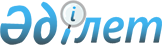 Об утверждении перечня, форм, сроков отчетности регистратора и Правил их представления
					
			Утративший силу
			
			
		
					Постановление Правления Национального Банка Республики Казахстан от 19 декабря 2015 года № 256. Зарегистрировано в Министерстве юстиции Республики Казахстан 19 февраля 2016 года № 13140. Утратило силу постановлением Правления Национального Банка Республики Казахстан от 29 октября 2018 года № 263.
      Сноска. Утратило силу постановлением Правления Национального Банка РК от 29.10.2018 № 263 (вводится в действие с 01.01.2019).

      Сноска. В заголовок внесено изменение на казахском языке, текст на русском языке не меняется в соответствии с постановлением Правления Национального Банка РК от 29.01.2018 № 5 (вводится в действие с 01.07.2018).
      В соответствии с законами Республики Казахстан от 2 июля 2003 года "О рынке ценных бумаг", от 4 июля 2003 года "О государственном регулировании, контроле и надзоре финансового рынка и финансовых организаций" и от 19 марта 2010 года "О государственной статистике" Правление Национального Банка Республики Казахстан ПОСТАНОВЛЯЕТ:
      1.Утвердить:
      1) перечень отчетности регистратора, согласно приложению 1 к настоящему постановлению;
      2) форму отчета о ценных бумагах, приобретенных за счет собственных активов, согласно приложению 2 к настоящему постановлению;
      3) форму отчета об операциях "обратное РЕПО" и "РЕПО", совершенных за счет собственных активов, согласно приложению 3 к настоящему постановлению;
      4) форму отчета о вкладах и деньгах, размещенных за счет собственных активов, согласно приложению 4 к настоящему постановлению;
      5) форму отчета об инвестициях в капитал других юридических лиц, согласно приложению 5 к настоящему постановлению;
      6) форму отчета об условных требованиях (обязательствах), согласно приложению 6 к настоящему постановлению;
      7) форму отчета об операциях по переводу финансовых инструментов, согласно приложению 7 к настоящему постановлению;
      8) форму отчета об итогах деятельности по ведению системы реестров держателей ценных бумаг, согласно приложению 8 к настоящему постановлению;
      9) форму отчета о количестве инвестиционных фондов и держателей паев (акций) инвестиционных фондов, обслуживаемых регистратором, согласно приложению 9 к настоящему постановлению;
      10) форму отчета о голосующих акциях эмитентов, согласно приложению 10 к настоящему постановлению;
      10-1) форму отчета о реестре держателей акций согласно приложению 10-1 к настоящему постановлению;
      11) Правила представления отчетности регистратором, согласно приложению 11 к настоящему постановлению.
      Сноска. Пункт 1 с изменением, внесенным постановлением Правления Национального Банка РК от 29.01.2018 № 5 (вводится в действие с 01.07.2018).


      2. Регистратор представляет в Национальный Банк Республики Казахстан в электронном формате:
      1) ежеквартально отчетность, предусмотренную подпунктами 2), 3), 4), 5) и 6) пункта 1 настоящего постановления – в срок до пятого рабочего дня (включительно) месяца, следующего за отчетным кварталом;
      2) ежеквартально отчетность, предусмотренную подпунктами 7), 8) и 9) пункта 1 настоящего постановления – в срок до тридцатого числа (включительно) месяца, следующего за отчетным кварталом;
      3) ежемесячно отчетность, предусмотренную подпунктом 10) пункта 1 настоящего постановления – в срок до десятого числа (включительно) месяца, следующего за отчетным месяцем.
      4) ежемесячно отчетность, предусмотренную подпунктом 10-1) пункта 1 настоящего постановления – в срок до двадцатого числа месяца, следующего за отчетным месяцем.
      Сноска. Пункт 2 с изменением, внесенным постановлением Правления Национального Банка РК от 29.01.2018 № 5 (вводится в действие с 01.07.2018).


      3. Признать утратившими силу нормативные правовые акты Республики Казахстан согласно приложению 12 к настоящему постановлению.
      4. Департаменту платежного баланса, валютного регулирования и статистики (Умбеталиев М.Т.) в установленном законодательством порядке обеспечить:
      1) совместно с Департаментом правового обеспечения 
      (Досмухамбетов Н.М.) государственную регистрацию настоящего постановления в Министерстве юстиции Республики Казахстан;
      2) направление настоящего постановления на официальное опубликование в информационно-правовой системе "Әділет" в течение десяти календарных дней после его государственной регистрации в Министерстве юстиции Республики Казахстан;
      3) размещение настоящего постановления на интернет-ресурсе Национального Банка Республики Казахстан после его официального опубликования.
      5. Департаменту международных отношений и связей с общественностью (Казыбаев А.К.) обеспечить направление настоящего постановления на официальное опубликование в средствах массовой информации в течение десяти календарных дней после его государственной регистрации в Министерстве юстиции Республики Казахстан.
      6. Контроль за исполнением настоящего постановления возложить на заместителя Председателя Национального Банка Республики Казахстан Смолякову О.А.
      7. Настоящее постановление вводится в действие с 1 апреля 2016 года и подлежит официальному опубликованию.
      "СОГЛАСОВАНО"   
      И.о. Председателя   
      Комитета по статистике   
      Министерства национальной экономики   
      Республики Казахстан   
      _________________Б. Иманалиев   
      25 января 2016 года Перечень отчетности регистратора
      Отчетность регистратора включает в себя:
      1) отчет о ценных бумагах, приобретенных за счет собственных активов;
      2) отчет об операциях "обратное РЕПО" и "РЕПО", совершенных за счет собственных активов;
      3) отчет о вкладах и деньгах, размещенных за счет собственных активов;
      4) отчет об инвестициях в капитал других юридических лиц;
      5) отчет об условных требованиях (обязательствах);
      6) отчет об операциях по переводу финансовых инструментов;
      7) отчет об итогах деятельности по ведению системы реестров держателей ценных бумаг;
      8) отчет о количестве инвестиционных фондов и держателей паев (акций) инвестиционных фондов, обслуживаемых регистратором;
      9) отчет о голосующих акциях эмитентов;
      10) отчет о реестре держателей акций.
      Сноска. Перечень дополнен подпунктом 10) в соответствии с постановлением Правления Национального Банка РК от 29.01.2018 № 5 (вводится в действие с 01.07.2018).

 Форма, предназначенная для сбора административных данных Отчет о ценных бумагах, приобретенных за счет собственных активов
      Сноска. Приложение 2 в редакции постановления Правления Национального Банка РК от 29.01.2018 № 5 (вводится в действие по истечении десяти календарных дней после дня его первого официального опубликования). Отчетный период: по состоянию на "___" __________20__года
      Индекс: 1-REG_CBSA
      Периодичность: ежеквартальная
      Представляет: регистратор
      Куда представляется форма: Национальный Банк Республики Казахстан
      Срок представления: ежеквартально, в срок до пятого рабочего дня месяца, следующего за отчетным кварталом.
      продолжение таблицы:
      продолжение таблицы:
      продолжение таблицы:
      Первый руководитель или лицо, уполномоченное им на подписание отчета
      ___________________________________________             ____________
        фамилия, имя, отчество (при его наличии)                   подпись
      Главный бухгалтер или лицо, уполномоченное им на подписание отчета
      ___________________________________________             ____________
        фамилия, имя, отчество (при его наличии)                   подпись
      Исполнитель ______________________________________       ____________
        фамилия, имя, отчество (при его наличии)                   подпись
      Номер телефона: _________________________ 
      Дата подписания отчета "___" __________20___года
      Место для печати (при наличии)
      Примечание: пояснение по заполнению формы, предназначенной для сбора административных данных, приведено в приложении к настоящей форме. Пояснение по заполнению формы, предназначенной для сбора административных данных Отчет о ценных бумагах, приобретенных за счет собственных активов Глава 1. Общие положения
      1. Настоящее пояснение (далее - Пояснение) определяет единые требования по заполнению формы "Отчет о ценных бумагах, приобретенных за счет собственных активов" (далее - Форма).
      2. Форма разработана в соответствии с подпунктом 15) пункта 2 статьи 3, статьей 52 Закона Республики Казахстан от 2 июля 2003 года "О рынке ценных бумаг" и подпунктом 6) пункта 1 статьи 9 Закона Республики Казахстан от 4 июля 2003 года "О государственном регулировании, контроле и надзоре финансового рынка и финансовых организаций".
      3. Форма составляется регистратором ежеквартально по состоянию на конец отчетного периода. Данные в Форме заполняются в тысячах тенге. Сумма менее 500 (пятисот) тенге округляется до 0 (нуля), а сумма, равная 500 (пятистам) тенге и выше, округляется до 1000 (тысячи) тенге.
      4. Форму подписывают первый руководитель, главный бухгалтер или лица, уполномоченные ими на подписание отчета, и исполнитель. Глава 2. Пояснение по заполнению Формы
      5. В Форме указываются данные по ценным бумагам и правам требования по обязательствам эмитента по эмиссионным ценным бумагам (далее – права требования). По правам требования заполняются данные ценной бумаги, срок обращения которой истек, и эмитентом не исполнены обязательства по ее погашению.
      6. В графе 4 указывается наименование приобретенной регистратором ценной бумаги.
      7. В графе 10 указывается стоимость долговой ценной бумаги, определенная при ее выпуске, на которую начисляется выраженное в процентах вознаграждение по купонной долговой ценной бумаге, а также сумма, подлежащая выплате держателю долговой ценной бумаги при ее погашении. Сумма указывается в валюте выпуска. По иным ценным бумагам указывается покупная стоимость в валюте приобретения.
      8. В графе 11 коды валют указываются в соответствии с национальным классификатором Республики Казахстан НК РК 07 ISO 4217-2012 "Коды для обозначения валют и фондов". По долговым ценным бумагам указывается валюта выпуска, по иным ценным бумагам валюта приобретения.
      9. В графе 12 указывается стоимость ценных бумаг, отраженная в бухгалтерском учете.
      10. В графе 13 указывается стоимость приобретения ценных бумаг по стоимости приобретения.
      11. В графе 17 указывается размер резервов (провизий), сформированных в соответствии с международными стандартами финансовой отчетности. Размер резервов (провизий) указывается в абсолютном значении и со знаком плюс.
      12. В графе 18 указывается категория ценной бумаги "учитываемые по справедливой стоимости через прочий совокупный доход", "учитываемые по справедливой стоимости через прибыль или убыток" или "учитываемые по амортизированной стоимости".
      13. В графе 19 указывается стоимость обремененных ценных бумаг, отраженная в бухгалтерском учете.
      14. В графе 20 указывается стоимость ценных бумаг, переданных по операциям репо, отраженная в бухгалтерском учете.
      15. В графе 21 указывается дата первоначального признания в бухгалтерском учете.
      16. В графе 22 указывается срок погашения долговых ценных бумаг.
      17. В графах 23 и 24 указывается категория сектора официального списка фондовой биржи в соответствии с постановлением Правления Национального Банка Республики Казахстан от 27 марта 2017 года № 54 "Об утверждении Требований к эмитентам и их ценным бумагам, допускаемым (допущенным) к обращению на фондовой бирже, а также к отдельным категориям списка фондовой биржи и внесении изменений в некоторые нормативные правовые акты Республики Казахстан по вопросам регулирования рынка ценных бумаг", зарегистрированным в Реестре государственной регистрации нормативных правовых актов под № 15175. При отсутствии категории сектора официального списка фондовой биржи в графах 23 и 24 указывается "нет листинга". Данные графы не заполняются по ценным бумагам нерезидентов Республики Казахстан и государственным ценным бумагам Республики Казахстан.
      18. При заполнении граф 25 и 26 указывается рейтинг ценной бумаги по облигациям, рейтинг эмитента по акциям, рейтинг страны по государственным ценным бумагам, присвоенный одним из рейтинговых агентств в соответствии с постановлением Правления Национального Банка Республики Казахстан от 24 декабря 2012 года № 385 "Об установлении минимального рейтинга для юридических лиц и стран, необходимость наличия которого требуется в соответствии с законодательством Республики Казахстан, регулирующим деятельность финансовых организаций, перечня рейтинговых агентств, присваивающих данный рейтинг", зарегистрированным в Реестре государственной регистрации нормативных правовых актов под № 8318. При отсутствии рейтинга в графах 25 и 26 указывается "нет рейтинга". Данные графы не заполняются по государственным ценным бумагам Республики Казахстан.
      19. В случае отсутствия сведений Форма представляется с нулевыми остатками.  Форма, предназначенная для сбора административных данных
Отчет об операциях "обратное РЕПО" и "РЕПО",
совершенных за счет собственных активов
      Отчетный период: по состоянию на "___" __________20__года
      Индекс: 1-REG_REPO_SA
      Периодичность: ежеквартальная
      Представляет: регистратор
      Куда представляется форма: Национальный Банк Республики Казахстан
      Срок представления: ежеквартально, в срок до пятого рабочего дня
      (включительно) месяца, следующего за отчетным кварталом.
      Форма
                                                           (в тысячах тенге)
      продолжение таблицы:
      продолжение таблицы:
      Первый руководитель
      (на период его отсутствия – лицо, его замещающее)
      ___________________________________________ ____________
      фамилия, имя, отчество (при его наличии)     подпись
      Главный бухгалтер
      ___________________________________________ ____________
      фамилия, имя, отчество (при его наличии)     подпись
      Исполнитель
      _______________________________________ ________ ______________
      фамилия, имя, отчество (при его наличии) подпись номер телефона
      Дата подписания отчета "___" __________ 20___ года
      Место для печати (при наличии)
      Пояснение по заполнению формы, предназначенной для сбора
      административных данных, приведено в приложении к настоящей форме. Пояснение по заполнению формы,
предназначенной для сбора административных данных
Отчет об операциях "обратное РЕПО" и "РЕПО",
совершенных за счет собственных активов
1. Общие положения
      1. Настоящее пояснение (далее – Пояснение) определяет единые требования по заполнению формы "Отчет об операциях "обратное РЕПО" и "РЕПО", совершенных за счет собственных активов" (далее – Форма).
      2. Форма разработана в соответствии с подпунктом 15) пункта 2 статьи 3 Закона Республики Казахстан от 2 июля 2003 года "О рынке ценных бумаг" и подпунктом 6) пункта 1 статьи 9 Закона Республики Казахстан от 4 июля 2003 года "О государственном регулировании, контроле и надзоре финансового рынка и финансовых организаций".
      3. Форма составляется регистратором ежеквартально по состоянию на конец отчетного периода. Данные в Форме заполняются в тысячах тенге. Сумма менее пятисот тенге округляется до нуля, а сумма, равная пятистам тенге и выше, округляется до тысячи тенге.
      4. Форму подписывает первый руководитель (на период его отсутствия – лицо, его замещающее), главный бухгалтер и исполнитель.
      2. Пояснение по заполнению Формы
      5. В графе 3 указывается страна эмитента ценной бумаги, переданной и (или) приобретенной регистратором по операциям "РЕПО" и (или) "обратное РЕПО".
      6. В графе 4 указывается вид ценной бумаги, переданной и (или) приобретенной регистратором по операциям "РЕПО" и (или) "обратное РЕПО".
      7. В графе 5 указывается национальный идентификационный номер или международный идентификационный номер ценной бумаги, переданной и (или) приобретенной по операциям "РЕПО" и (или) "обратное РЕПО".
      8. В графе 6 указывается количество переданных и (или) приобретенных ценных бумаг по операциям "РЕПО" и (или) "обратное РЕПО".
      9. В графе 7 указывается валюта номинальной стоимости ценной бумаги, переданной и (или) приобретенной по операциям "РЕПО" и (или) "обратное РЕПО". Код валюты указывается в соответствии с национальным классификатором Республики Казахстан НК РК 07 ISO 4217-2012 "Коды для обозначения валют и фондов".
      10. В графе 11 указывается ставка вознаграждения по операциям "РЕПО" и (или) "обратное "РЕПО", установленная участниками операции "РЕПО" и (или) "обратное "РЕПО" и используемая для расчета цены закрытия и суммы сделки закрытия.
      11. В графе 12 указывается балансовая стоимость операции "РЕПО" и (или) "обратное "РЕПО", отраженная в бухгалтерском учете.
      12. В графе 13 указывается размер резервов (провизий) по операциям "РЕПО" и (или) "обратное "РЕПО", сформированным в соответствии с международными стандартами финансовой отчетности. Размер резервов (провизий) указывается в абсолютном значении и со знаком плюс.
      13. При заполнении граф 14 и 15 указывается рейтинг ценной бумаги по облигациям, рейтинг эмитента по акциям, рейтинг страны по государственным ценным бумагам, присвоенный одним из рейтинговых агентств в соответствии с постановлением Правления Национального Банка Республики Казахстан от 24 декабря 2012 года № 385 "Об установлении минимального рейтинга для юридических лиц, необходимость наличия которого требуется в соответствии с законодательством Республики Казахстан, регулирующим деятельность финансовых организаций, перечня рейтинговых агентств, присваивающих данный рейтинг", зарегистрированным в Реестре государственной регистрации нормативных правовых актов под № 8318. При отсутствии рейтинга в графах 14 и 15 указывается "нет рейтинга". Данные графы не заполняются по государственным ценным бумагам Республики Казахстан.
      14. В графах 16 и 17 указывается категория сектора официального списка фондовой биржи, в который включены ценные бумаги. При отсутствии категории сектора официального списка фондовой биржи в графах 16 и 17 указывается "нет листинга". Данные графы не заполняются по ценным бумагам нерезидентов Республики Казахстан и государственным ценным бумагам Республики Казахстан.
      15. В случае отсутствия сведений Форма представляется с нулевыми остатками. Форма, предназначенная для сбора административных данных
Отчет о вкладах и деньгах, размещенных за счет собственных
активов
Отчетный период: по состоянию на "___" __________20__года
      Индекс: 1-REG_Vklady_SA
      Периодичность: ежеквартальная
      Представляет: регистратор
      Куда представляется форма: Национальный Банк Республики Казахстан
      Срок представления: ежеквартально, в срок до пятого рабочего дня
      (включительно) месяца, следующего за отчетным кварталом.
      Форма
                                                           (в тысячах тенге)
      продолжение таблицы:
      продолжение таблицы:
      Первый руководитель
      (на период его отсутствия – лицо, его замещающее)
      ___________________________________________ ____________
      фамилия, имя, отчество (при его наличии)     подпись
      Главный бухгалтер
      ___________________________________________ ____________
      фамилия, имя, отчество (при его наличии)     подпись
      Исполнитель
      _______________________________________ ________ ______________
      фамилия, имя, отчество (при его наличии) подпись номер телефона
      Дата подписания отчета "___" __________ 20___ года
      Место для печати (при наличии)
      Пояснение по заполнению формы, предназначенной для сбора административных данных, приведено в приложении к настоящей форме. Пояснение по заполнению формы, предназначенной
для сбора административных данных
Отчет о вкладах и деньгах, размещенных за счет собственных активов
1. Общие положения
      1. Настоящее пояснение (далее - Пояснение) определяет единые требования по заполнению формы "Отчет о вкладах и деньгах, размещенных за счет собственных активов" (далее – Форма).
      2. Форма разработана в соответствии с подпунктом 15) пункта 2 статьи 3 Закона Республики Казахстан от 2 июля 2003 года "О рынке ценных бумаг" и подпунктом 6) пункта 1 статьи 9 Закона Республики Казахстан от 4 июля 2003 года "О государственном регулировании, контроле и надзоре финансового рынка и финансовых организаций".
      3. Форма составляется ежеквартально регистратором по состоянию на конец отчетного периода. Данные в Форме заполняются в тысячах тенге. Сумма менее пятисот тенге округляется до нуля, а сумма, равная пятистам тенге и выше, округляется до тысячи тенге.
      4. Форму подписывает первый руководитель (на период его отсутствия – лицо, его замещающее), главный бухгалтер и исполнитель.
      2. Пояснение по заполнению Формы
      5. По строкам 1, 5 и 6 заполняются графы 4, 5 и 12.
      6. При заполнении граф 3 и 4 указывается рейтинг банка, организации, осуществляющей отдельные виды банковских операций, или организации-нерезидента, присвоенный одним из рейтинговых агентств в соответствии с постановлением Правления Национального Банка Республики Казахстан от 24 декабря 2012 года № 385 "Об установлении минимального рейтинга для юридических лиц, необходимость наличия которого требуется в соответствии с законодательством Республики Казахстан, регулирующим деятельность финансовых организаций, перечня рейтинговых агентств, присваивающих данный рейтинг", зарегистрированным в Реестре государственной регистрации нормативных правовых актов под № 8318. При отсутствии рейтинга в графах 3 и 4 указывается "нет рейтинга". Данные графы не заполняются по Национальному Банку Республики Казахстан.
      7. В графе 5 коды валют указываются в соответствии с национальным классификатором Республики Казахстан НК РК 07 ISO 4217-2012 "Коды для обозначения валют и фондов".
      8. В графе 8 указывается срок вклада по договору банковского вклада. При продлении срока вклада срок указывается с учетом продления.
      9. В графах 10 и 11 указывается сумма размещения денег регистратора на условиях банковского вклада. В случае размещения денег на условиях банковского вклада в иностранной валюте заполняется графа 11 с одновременным указанием эквивалента в тенге в графе 10, по официальному курсу, установленному Национальным Банком Республики Казахстан, на дату размещения денег на условиях вклада. В случае размещения денег на условиях банковского вклада в тенге заполняется графа 10.
      10. В графе 14 указывается размер резервов (провизий) по вкладам, сформированным в соответствии с международными стандартами финансовой отчетности. Сумма резервов (провизий) указывается в абсолютном значении и со знаком плюс.
      11. Форма заполняется с указанием суммы вкладов и денег отдельно по каждой (каждому) валюте, банку, организации, осуществляющей отдельные виды банковских операций или организации-нерезиденту.
      12. По строке 6 указываются деньги на банковских счетах в организациях-нерезидентах.
      13. В случае отсутствия сведений Форма представляется с нулевыми остатками. Форма, предназначенная для сбора административных данных
Отчет об инвестициях в капитал других юридических лиц
      Отчетный период: по состоянию на "___" __________20__года
      Индекс: 1-REG_IKDU
      Периодичность: ежеквартальная
      Представляет: регистратор
      Куда представляется форма: Национальный Банк Республики Казахстан
      Срок представления: ежеквартально, в срок до пятого рабочего дня
      (включительно) месяца, следующего за отчетным кварталом.
      Форма
                                                          (в тысячах тенге)
      продолжение таблицы:
      Первый руководитель
      (на период его отсутствия – лицо, его замещающее)
      ___________________________________________ ____________
      фамилия, имя, отчество (при его наличии)     подпись
      Главный бухгалтер
      ___________________________________________ ____________
      фамилия, имя, отчество (при его наличии)     подпись
      Исполнитель
      _______________________________________ ________ ______________
      фамилия, имя, отчество (при его наличии) подпись номер телефона
      Дата подписания отчета "___" __________ 20___ года
      Место для печати (при наличии)
      Пояснение по заполнению формы, предназначенной для сбора
      административных данных, приведено в приложении к настоящей форме. Пояснение по заполнению формы,
предназначенной для сбора административных данных
Отчет об инвестициях в капитал других юридических лиц
1. Общие положения
      1. Настоящее пояснение (далее - Пояснение) определяет единые требования по заполнению формы "Отчет об инвестициях в капитал других юридических лиц" (далее – Форма).
      2. Форма разработана в соответствии с подпунктом 15) пункта 2 статьи 3 Закона Республики Казахстан от 2 июля 2003 года "О рынке ценных бумаг" и подпунктом 6) пункта 1 статьи 9 Закона Республики Казахстан от 4 июля 2003 года "О государственном регулировании, контроле и надзоре финансового рынка и финансовых организаций".
      3. Форма составляется ежеквартально регистратором по состоянию на конец отчетного периода. Данные в Форме заполняются в тысячах тенге. Сумма менее пятисот тенге округляется до нуля, а сумма, равная пятистам тенге и выше, округляется до тысячи тенге.
      4. Форму подписывает первый руководитель (на период его отсутствия – лицо, его замещающее), главный бухгалтер и исполнитель.
      2. Пояснение по заполнению Формы
      5. В Форме указываются сведения о размере инвестиций в капитал дочерних и ассоциированных организаций, а также других юридических лиц.
      6. В графе 3 указывается покупная стоимость инвестиций в капитал других юридических лиц на дату приобретения.
      7. В графе 4 указывается балансовая стоимость инвестиций в капитал других юридических лиц, отраженная в бухгалтерском учете.
      8. В графе 5 указывается сумма дивидендов, начисленных по инвестициям в капитал других юридических лиц.
      9. В графе 6 указывается сумма резервов (провизий) по инвестициям в капитал других юридических лиц, сформированным в соответствии с международными стандартами финансовой отчетности. Сумма резервов (провизий) указывается в абсолютном значении и со знаком плюс.
      10. В графе 7 указываются сведения по акциям.
      11. В графе 9 указывается дата осуществления инвестиций в капитал других юридических лиц.
      12. В графе 10 указывается дата первоначального признания в бухгалтерском учете.
      13. В случае отсутствия сведений Форма представляется с нулевыми остатками. Форма, предназначенная для сбора административных данных
Отчет об условных требованиях (обязательствах)
      Отчетный период: по состоянию на "___" __________20__года
      Индекс: 1 –REG_PFI
      Периодичность: ежеквартальная
      Представляет: регистратор
      Куда представляется форма: Национальный Банк Республики Казахстан
      Срок представления: ежеквартально, в срок до пятого рабочего дня
      (включительно) месяца, следующего за отчетным кварталом.
      Форма
                                                           (в тысячах тенге)
      Первый руководитель
      (на период его отсутствия – лицо, его замещающее)
      ___________________________________________ ____________
      фамилия, имя, отчество (при его наличии)     подпись
      Главный бухгалтер
      ___________________________________________ ____________
      фамилия, имя, отчество (при его наличии)     подпись
      Исполнитель
      _______________________________________ ________ ______________
      фамилия, имя, отчество (при его наличии) подпись номер телефона
      Дата подписания отчета "___" __________ 20___ года
      Место для печати (при наличии)
      Пояснение по заполнению формы, предназначенной для сбора
      административных данных, приведено в приложении к настоящей форме. Пояснение по заполнению формы,
предназначенной для сбора административных данных
Отчет об условных требованиях (обязательствах)
1. Общие положения
      1. Настоящее пояснение (далее – Пояснение) определяет единые требования по заполнению формы "Отчет об условных требованиях (обязательствах)" (далее – Форма).
      2. Форма разработана в соответствии с подпунктом 15) пункта 2 статьи 3 Закона Республики Казахстан от 2 июля 2003 года "О рынке ценных бумаг" и подпунктом 6) пункта 1 статьи 9 Закона Республики Казахстан от 4 июля 2003 года "О государственном регулировании, контроле и надзоре финансового рынка и финансовых организаций".
      3. Форма составляется ежеквартально регистратором по состоянию на конец отчетного периода. Данные в Форме заполняются в тысячах тенге. Сумма менее пятисот тенге округляется до нуля, а сумма, равная пятистам тенге и выше, округляется до тысячи тенге.
      4. Форму подписывает первый руководитель (на период его отсутствия – лицо, его замещающее), главный бухгалтер и исполнитель.
      2. Пояснение по заполнению Формы
      5. В графе 3 указывается базовый актив производного финансового инструмента (наименование ценной бумаги и ее эмитента, валюта, ставка вознаграждения, товар и прочие базовые активы).
      6. Графа 4 заполняется в случае, если базовым активом производного финансового инструмента является ценная бумага.
      7. В графе 5 указывается стоимость производного финансового инструмента на дату заключения сделки по договору.
      8. В графе 6 указывается балансовая стоимость производного финансового инструмента.
      9. В случае отсутствия сведений Форма представляется с нулевыми остатками.
      Сноска. Приложение 7 в редакции постановления Правления Национального Банка РК от 29.01.2018 № 5 (вводится в действие с 01.07.2018).
      Форма, предназначенная для сбора административных данных
      Отчет об операциях по переводу финансовых инструментов
      Отчетный период: по состоянию на "___" __________20__года
      Индекс: 1-REG_PEREVOD
      Периодичность: ежеквартальная
      Представляет: регистратор
      Куда представляется форма: Национальный Банк Республики Казахстан
      Срок представления: ежеквартально, в срок до тридцатого числа месяца, следующего за отчетным кварталом.
      Форма
      продолжение таблицы:
      продолжение таблицы:
      продолжение таблицы:
      Первый руководитель или лицо, уполномоченное им на подписание отчета
      ___________________________________________             ____________
        фамилия, имя, отчество (при его наличии)                   подпись
      Главный бухгалтер или лицо, уполномоченное им на подписание отчета
      ___________________________________________             ____________
        фамилия, имя, отчество (при его наличии)                   подпись
      Исполнитель ______________________________________       ____________
        фамилия, имя, отчество (при его наличии)                   подпись
      Номер телефона:_________________________ 
      Дата подписания отчета "___" __________20___года
      Место для печати (при наличии)
      Примечание: пояснение по заполнению формы, предназначенной для сбора административных данных, приведено в приложении к настоящей форме.
      Приложение
к форме отчета об операциях
по переводу финансовых инструментов
      Пояснение по заполнению формы, предназначенной для сбора административных данных
      Отчет об операциях по переводу финансовых инструментов
      Глава 1. Общие положения
      1. Настоящее пояснение (далее - Пояснение) определяет единые требования по заполнению формы "Отчет об операциях по переводу финансовых инструментов" (далее - Форма).
      2. Форма разработана в соответствии с подпунктом 15) пункта 2 статьи 3, статьей 52 Закона Республики Казахстан от 2 июля 2003 года "О рынке ценных бумаг" и подпунктом 6) пункта 1 статьи 9 Закона Республики Казахстан от 4 июля 2003 года "О государственном регулировании, контроле и надзоре финансового рынка и финансовых организаций".
      3. Форма составляется регистратором ежеквартально по состоянию на конец отчетного периода. 
      4. Форму подписывают первый руководитель, главный бухгалтер или лица, уполномоченные ими на подписание отчета, и исполнитель.
      Глава 2. Пояснение по заполнению Формы
      5. В Форме указываются данные по операциям списания (зачисления) ценных бумаг (прав требования по обязательствам эмитента по эмиссионным ценным бумагам (далее – права требования) с лицевых счетов (на лицевые счета) зарегистрированных лиц.
      6. В графе 1 указывается наименование эмитента, с ценными бумагами или правами требования, по обязательствам которого были заключены сделки.
      7. В графе 3 указывается вид финансового инструмента.
      8. В графе 4 указывается присвоенный национальный идентификационный номер ценной бумаги. По правам требования указывается национальный идентификационный номер ценной бумаги, срок обращения которой истек, и эмитентом не исполнены обязательства по ее погашению.
      9. В графе 6 указывается код валюты выпуска облигаций и исламских ценных бумаг в соответствии с национальным классификатором Республики Казахстан НК РК 07 ISO 4217-2012 "Коды для обозначения валют и фондов".
      10. В графе 7 указывается номинальная стоимость облигаций и исламских ценных бумаг. По облигациям указывается стоимость, определенная при ее выпуске, на которую начисляется выраженное в процентах вознаграждение по купонной облигации, а также сумма, подлежащая выплате держателю облигации при ее погашении. По исламским ценным бумагам указывается стоимость исламских ценных бумаг, оплачиваемая инвестором при приобретении исламских ценных бумаг в рамках их первичного размещения на условиях, установленных проспектом выпуска исламских ценных бумаг. Стоимость указывается в валюте выпуска.
      11. В графе 8 указывается дата погашения облигаций и исламских ценных бумаг в формате "дд.мм.гггг".
      12. В графе 9 указывается вид сделки (покупка, продажа и иные сделки, за исключением операций открытия и закрытия репо). 
      13. В графе 10 указывается количество ценных бумаг или прав требований, по которым проведена операция.
      14. В графах 11 и 12 указываются вид валюты и стоимость одной ценной бумаги (права требования) по которой была проведена операция в соответствующей валюте операции. 
      15. В графе 13 указывается объем сделок в тенге. В случае заключения сделки в иностранной валюте, указывается цена в тенге по официальному курсу, установленному Национальным Банком Республики Казахстан, на дату совершения сделки.
      16. В графах 14 и 15 указываются владелец и ИИН/БИН либо иной идентификационный номер (для нерезидентов Республики Казахстан) держателя финансового инструмента с лицевого счета, которого списаны ценные бумаги (права требования). По юридическим лицам указывается наименование юридического лица. По физическим лицам указывается фамилия, имя, отчество (при его наличии).
      17. В графах 16 и 17 указываются контрпартнер и ИИН/БИН либо иной идентификационный номер (для нерезидентов Республики Казахстан) зарегистрированного лица, на лицевой счет которого зачислены ценные бумаги (права требования). По юридическим лицам указывается наименование юридического лица. По физическим лицам указывается фамилия, имя, отчество (при его наличии).
      18. В графах 18 и 19 указываются наименование и код страны резидентства держателя финансового инструмента, с лицевого счета которого списаны ценные бумаги (права требования), в соответствии с классификатором стран мира, размещенном на официальном интернет-ресурсе Комитета по статистике Министерства национальной экономики Республики Казахстан. 
      19. В графах 20 и 21 указываются наименование и код страны резидентства зарегистрированного лица, на лицевой счет которого зачислены ценные бумаги (права требования), в соответствии с классификатором стран мира, размещенном на официальном интернет-ресурсе Комитета по статистике Министерства национальной экономики Республики Казахстан 
      20. В графах 22 и 23 указывается наименование сектора экономики в соответствии с Государственным классификатором Республики Казахстан 03-2007 "Общий классификатор видов экономической деятельности (ОКЭД)". В графе 15 указывается по держателю с лицевого счета, которого списаны ценные бумаги (права требования). Графа 23 заполняется по зарегистрированному лицу на лицевой счет, которого зачислены ценные бумаги (права требования).
      21. В графе 24 используются следующие символы:
      "1" - первичное размещение ценных бумаг;
      "2" - вторичное обращение ценных бумаг или прав требований.
      22. В случае отсутствия сведений Форма представляется с нулевыми остатками.  Форма, предназначенная для сбора административных данных
Отчет об итогах деятельности по ведению системы реестров
держателей ценных бумаг
      Отчетный период: по состоянию на "___" __________20__года
      Индекс: 1-REG_ITOG
      Периодичность: ежеквартальная
      Представляет: регистратор
      Куда представляется форма: Национальный Банк Республики Казахстан
      Срок представления: ежеквартально, в срок до тридцатого числа
      (включительно) месяца, следующего за отчетным кварталом.
      Форма
      продолжение таблицы:
      продолжение таблицы:
      продолжение таблицы:
      продолжение таблицы:
      продолжение таблицы:
      продолжение таблицы:
      продолжение таблицы:
      продолжение таблицы:
      Первый руководитель
      (на период его отсутствия – лицо, его замещающее)
      ___________________________________________ ____________
      фамилия, имя, отчество (при его наличии)     подпись
      Главный бухгалтер
      ___________________________________________ ____________
      фамилия, имя, отчество (при его наличии)     подпись
      Исполнитель
      _______________________________________ ________ ______________
      фамилия, имя, отчество (при его наличии) подпись номер телефона
      Дата подписания отчета "___" __________ 20___ года
      Место для печати (при наличии)
      Пояснение по заполнению формы, предназначенной для сбора
      административных данных, приведено в приложении к настоящей форме. Пояснение по заполнению формы,
предназначенной для сбора административных данных
Отчет об итогах деятельности по ведению системы реестров
держателей ценных бумаг
1. Общие положения
      1. Настоящее пояснение (далее - Пояснение) определяет единые требования по заполнению формы "Отчет об итогах деятельности по ведению системы реестров держателей ценных бумаг" (далее – Форма).
      2. Форма разработана в соответствии с подпунктом 15) пункта 2 статьи 3, статьей 52 Закона Республики Казахстан от 2 июля 2003 года "О рынке ценных бумаг" и подпунктом 6) пункта 1 статьи 9 Закона Республики Казахстан от 4 июля 2003 года "О государственном регулировании, контроле и надзоре финансового рынка и финансовых организаций".
      3. Форма составляется ежеквартально регистратором по состоянию на конец отчетного периода.
      4. Форму подписывает первый руководитель (на период его отсутствия – лицо, его замещающее), главный бухгалтер и исполнитель.
      2. Пояснение по заполнению Формы
      5. В Форме указываются данные по ценным бумагам и правам требования по обязательствам эмитента по эмиссионным ценным бумагам (далее – права требования), обслуживаемым регистратором.
      6. В графе 3 указывается присвоенный национальный идентификационный номер ценной бумаги. По правам требования указывается национальный идентификационный номер ценной бумаги, срок обращения которой истек, и эмитентом не исполнены обязательства по ее погашению.
      7. В графе 5 указывается вид финансового инструмента.
      8. В графах 6 и 7 даты указываются в формате "дата.месяц.год".
      9. В графах 30, 31, 32 и 33 количество финансовых инструментов указывается в зависимости от того, по какому лицевому счету эмитента, осуществляется учет финансовых инструментов.
      10. В графе 34 указывается количество всех финансовых инструментов, находящихся на лицевых счетах эмитента, собственника либо центрального депозитария, рассчитываемое как сумма граф 8, 10, 12, 14, 16, 18, 20, 22, 24, 26, 28, 30, 31, 32 и 33.
      11. В графе 35 указывается количество всех держателей финансовых инструментов, рассчитываемое как сумма граф 9, 11, 13, 15, 17, 19, 21, 23, 25, 27 и 29.
      12. В случае отсутствия сведений Форма представляется с нулевыми остатками.  Форма, предназначенная для сбора административных данных
Отчет о количестве инвестиционных фондов и держателей паев (акций)
инвестиционных фондов, обслуживаемых регистратором
      Отчетный период: по состоянию на "___" __________20__года
      Индекс: 1-REG_IF
      Периодичность: ежеквартальная
      Представляет: регистратор
      Куда представляется форма: Национальный Банк Республики Казахстан
      Срок представления: ежеквартально, в срок до тридцатого числа
      (включительно) месяца, следующего за отчетным кварталом.
      Форма
      продолжение таблицы:
      Первый руководитель
      (на период его отсутствия – лицо, его замещающее)
      ___________________________________________ ____________
      фамилия, имя, отчество (при его наличии)     подпись
      Главный бухгалтер
      ___________________________________________ ____________
      фамилия, имя, отчество (при его наличии)     подпись
      Исполнитель
      _______________________________________ ________ ______________
      фамилия, имя, отчество (при его наличии) подпись номер телефона
      Дата подписания отчета "___" __________ 20___ года
      Место для печати (при наличии)
      Пояснение по заполнению формы, предназначенной для сбора
      административных данных, приведено в приложении к настоящей форме. Пояснение по заполнению формы,
предназначенной для сбора административных данных
Отчет о количестве инвестиционных фондов и держателей паев (акций)
инвестиционных фондов, обслуживаемых регистратором
1. Общие положения
      1. Настоящее пояснение (далее - Пояснение) определяет единые требования по заполнению формы "Отчет о количестве инвестиционных фондов и держателей паев (акций) инвестиционных фондов, обслуживаемых регистратором" (далее – Форма).
      2. Форма разработана в соответствии с подпунктом 15) пункта 2 статьи 3 Закона Республики Казахстан от 2 июля 2003 года "О рынке ценных бумаг" и подпунктом 6) пункта 1 статьи 9 Закона Республики Казахстан от 4 июля 2003 года "О государственном регулировании, контроле и надзоре финансового рынка и финансовых организаций".
      3. Форма составляется ежеквартально регистратором по состоянию на конец отчетного периода.
      4. Форму подписывает первый руководитель (на период его отсутствия – лицо, его замещающее), главный бухгалтер и исполнитель.
      2. Пояснение по заполнению Формы
      5. В Форме указываются данные по всем инвестиционным фондам, обслуживаемым регистратором.
      6. В строке 2.2 указываются данные по акционерным инвестиционным фондам, за исключением фондов недвижимости.
      7. В случае отсутствия сведений Форма представляется с нулевыми остатками. Форма, предназначенная для сбора административных данных
Отчет о голосующих акциях эмитентов
      Отчетный период: по состоянию на "___" __________20__года
      Индекс: 1-REG_GA
      Периодичность: ежемесячная
      Представляет: регистратор
      Куда представляется форма: Национальный Банк Республики Казахстан
      Срок представления: ежемесячно, в срок до десятого числа
      (включительно) месяца, следующего за отчетным месяцем.
      Форма
      продолжение таблицы:
      Первый руководитель
      (на период его отсутствия – лицо, его замещающее)
      ___________________________________________ ____________
      фамилия, имя, отчество (при его наличии)     подпись
      Главный бухгалтер
      ___________________________________________ ____________
      фамилия, имя, отчество (при его наличии)     подпись
      Исполнитель
      _______________________________________ ________ ______________
      фамилия, имя, отчество (при его наличии) подпись номер телефона
      Дата подписания отчета "___" __________ 20___ года
      Место для печати (при наличии)
      Пояснение по заполнению формы, предназначенной для сбора
      административных данных, приведено в приложении к настоящей форме. Пояснение по заполнению формы,
предназначенной для сбора административных данных
Отчет о голосующих акциях эмитентов
1. Общие положения
      1. Настоящее пояснение (далее - Пояснение) определяет единые требования по заполнению формы "Отчет о голосующих акциях эмитентов" (далее – Форма).
      2. Форма разработана в соответствии с подпунктом 15) пункта 2 статьи 3 Закона Республики Казахстан от 2 июля 2003 года "О рынке ценных бумаг" и подпунктом 6) пункта 1 статьи 9 Закона Республики Казахстан от 4 июля 2003 года "О государственном регулировании, контроле и надзоре финансового рынка и финансовых организаций".
      3. Форма составляется ежемесячно регистратором по состоянию на конец отчетного периода.
      4. Форму подписывает первый руководитель (на период его отсутствия – лицо, его замещающее), главный бухгалтер и исполнитель.
      2. Пояснение по заполнению Формы
      5. В Форме под голосующими акциями понимаются размещенные акции за вычетом акций, выкупленных эмитентом.
      6. В графе 2 указывается полное официальное наименование эмитента.
      7. В графе 5 дата указывается в формате "дата.месяц.год".
      8. В графе 8 указывается вид акции.
      9. В случае отсутствия сведений Форма представляется с нулевыми остатками.
      Приложение 10-1
к постановлению Правления 
Национального Банка Республики Казахстан 
от 19 декабря 2015 года № 256
      Форма, предназначенная для сбора административных данных
      Сноска. Постановление дополнено приложением 10-1 в соответствии с постановлением Правления Национального Банка РК от 29.01.2018 № 5 (вводится в действие с 01.07.2018).
      Отчет о реестре держателей акций 
      Отчетный период: по состоянию на "___" __________20__года
      Индекс: 1-REG_RD
      Периодичность: ежемесячная
      Представляет: регистратор
      Куда представляется форма: Национальный Банк Республики Казахстан
      Срок представления: ежемесячно, в срок до двадцатого числа месяца, следующего за отчетным месяцем. 
      Форма
      Таблица 1. Сведения об эмитентах и выпуске акций
      продолжение таблицы:
      Таблица 2. Реестр акционеров 
      продолжение таблицы:
      продолжение таблицы:
      Таблица 3. Сведения по акциям, которые были обременены, заблокированы или переданы в доверительное управление
      продолжение таблицы:
      Первый руководитель или лицо, уполномоченное им на подписание отчета
      ___________________________________________             ____________
        фамилия, имя, отчество (при его наличии)                   подпись
      Главный бухгалтер или лицо, уполномоченное им на подписание отчета
      ___________________________________________             ____________
        фамилия, имя, отчество (при его наличии)                   подпись
      Исполнитель ______________________________________       ____________
        фамилия, имя, отчество (при его наличии)                   подпись
      Номер телефона: _________________________ 
      Дата подписания отчета "___" __________20___года
      Место для печати (при наличии)
      Примечание: пояснение по заполнению формы, предназначенной для сбора административных данных, приведено в приложении к настоящей форме.
      Приложение
к форме отчета о реестре
держателей акций
      Пояснение по заполнению формы, предназначенной для сбора административных данных
      Отчет о реестре держателей акций
      Глава 1. Общие положения
      1. Настоящее пояснение (далее – Пояснение) определяет единые требования по заполнению формы "Отчет о реестре держателей акций" (далее – Форма).
      2. Форма разработана в соответствии с подпунктом 15) пункта 2 статьи 3 Закона Республики Казахстан от 2 июля 2003 года "О рынке ценных бумаг" и подпунктом 6) пункта 1 статьи 9 Закона Республики Казахстан от 4 июля 2003 года "О государственном регулировании, контроле и надзоре финансового рынка и финансовых организаций".
      3. Форма составляется ежемесячно регистратором по состоянию на конец отчетного периода.
      4. Форму подписывают первый руководитель, главный бухгалтер или лица, уполномоченные ими на подписание отчета, и исполнитель.
      Глава 2. Пояснение по заполнению Формы
      5. Форма раскрывает структуру держателей акций следующих финансовых организаций:
      1) банков второго уровня;
      2) организаций, осуществляющих отдельные виды банковских операций за исключением юридических лиц, исключительным видом деятельности которых является организация обменных операций с наличной иностранной валютой, юридических лиц, исключительной деятельностью которых является инкассация банкнот, монет и ценностей и организаций, оказывающих услуги по обеспечению информационного, телекоммуникационного и технологического взаимодействия между участниками расчетов по банковской деятельности, включая расчеты по операциям с платежными карточками;
      3) страховых (перестраховочных) организаций;
      4) управляющих инвестиционным портфелем.
      6. Форма заполняется по каждому типу финансовых организаций, указанных в пункте 5, в отдельности. 
      7. В таблице 1 указываются наименование эмитентов, бизнес-идентификационные номера, а также количество объявленных, размещенных, голосующих и выкупленных акций эмитента.
      8. По таблице 2:
      1) в графе 4 указывается собственник и (или) номинальный держатель акции;
      2) в графе 5 указывается субъект гражданского права: физическое или юридическое лицо;
      3) в графе 6 указывается ИИН/БИН либо иной идентификационный номер держателя акции (для нерезидентов Республики Казахстан). Заполнение ИИН/БИН держателя акции - резидента Республики Казахстан обязательно;
      4) в графе 7 указывается вид держателя акций: собственник или номинальный держатель;
      5) в графах 8 и 9 указываются наименование и код страны в соответствии с классификатором стран мира, размещенном на официальном интернет-ресурсе Комитета по статистике Министерства национальной экономики Республики Казахстан;
      6) в графе 10 сведения определяются в соответствии с Постановлением Правления Постановление Правления Агентства Республики Казахстан по регулированию и надзору финансового рынка и финансовых организаций от 2 октября 2008 года № 145 "Об утверждении Перечня оффшорных зон для целей банковской и страховой деятельности, деятельности профессиональных участников рынка ценных бумаг и иных лицензируемых видов деятельности на рынке ценных бумаг, деятельности накопительных пенсионных фондов и акционерных инвестиционных фондов", зарегистрированным в Реестре государственной регистрации нормативных правовых актов под № 5371;
      7) в графе 11 указывается вид акции: простые или привилегированные;
      8) в графе 20 указываются сведения о реквизитах документа держателя акций, место регистрации и место жительства (либо нахождения) держателя акций.
      9. В таблице 3 указываются сведения по всем акциям эмитентов, которые на отчетную дату в соответствии с Реестром акционеров обременены, блокированы или переданы в доверительное управление.
      10. По таблице 3:
      1) в графе 8 используются следующие символы:
      "1" - Сведения об акциях эмитента, находящихся в обременении;
      "2" - Сведения о блокированных акциях эмитента;
      "3" - Сведения об акциях эмитента, переданных в доверительное управление;
      2) в графах 9 и 10 указывается фамилия, имя и отчество (при его наличии) или наименование, ИИН/БИН либо иной идентификационный номер (для нерезидентов Республики Казахстан) лица, в пользу которого осуществлено обременение;
      3) в графах 11 и 12 указывается фамилия, имя и отчество (при его наличии) или наименование, ИИН/БИН либо иной идентификационный номер (для нерезидентов Республики Казахстан) лица, в пользу которого осуществлена передача в доверительное управление;
      4) в графе 13 указываются основания обременения, блокирования и передачи в доверительное управление с указанием наименования и реквизитов подтверждающих документов.
      10. В случае отсутствия сведений Форма представляется с нулевыми остатками. Правила представления отчетности регистратором
      1. Правила представления отчетности регистратором разработаны в соответствии с законами Республики Казахстан от 2 июля 2003 года "О рынке ценных бумаг" и от 4 июля 2003 года "О государственном регулировании, контроле и надзоре финансового рынка и финансовых организаций" и определяют порядок представления отчетности регистратором в Национальный Банк Республики Казахстан.
      2. Регистратор представляет в Национальный Банк Республики Казахстан отчетность в электронном формате.
      3. Отчетность на бумажном носителе по состоянию на отчетную дату подписывается первым руководителем регистратора (на период его отсутствия - лицом, его замещающим), главным бухгалтером регистратора и исполнителем регистратора, заверяется печатью и хранится у регистратора.
      4. Идентичность данных, представляемых в электронном формате, данным на бумажном носителе, обеспечивается первым руководителем регистратора (на период его отсутствия – лицом, его замещающим) и главным бухгалтером регистратора.  Перечень нормативных правовых актов Республики Казахстан,
утративших силу
      1. Постановление Правления Агентства Республики Казахстан по регулированию и надзору финансового рынка и финансовых организаций от 26 января 2009 года № 8 "Об утверждении Правил представления отчетов организацией, осуществляющей деятельность по ведению системы реестров держателей ценных бумаг", зарегистрированное в Реестре государственной регистрации нормативных правовых актов под № 5563.
      2. Пункт 23 Перечня изменений и дополнений, которые вносятся в некоторые нормативные правовые акты Республики Казахстан по вопросам идентификационных номеров, утвержденного постановлением Правления Агентства Республики Казахстан по регулированию и надзору финансового рынка и финансовых организаций от 29 марта 2010 года № 50 "О внесении изменений и дополнений в некоторые нормативные правовые акты Республики Казахстан по вопросам идентификационных номеров", зарегистрированным в Реестре государственной регистрации нормативных правовых актов под № 6219, опубликованным, 25 сентября 2010 года в газете "Казахстанская правда" № 253-254 (26314-26315).
      3. Пункт 3 приложения 1 к постановлению Правления Национального Банка Республики Казахстан от 24 февраля 2012 года № 64 "О внесении изменений в некоторые нормативные правовые акты Республики Казахстан", зарегистрированному в Реестре государственной регистрации нормативных правовых актов под № 7511, опубликованному 4 июля 2012 года в газете "Казахстанская правда" № 211-212 (27030-27031).
      4. Постановление Правления Агентства Республики Казахстан по регулированию и надзору финансового рынка и финансовых организаций от 27 ноября 2004 года № 327 "Об утверждении Правил представления отчетности организацией, осуществляющей деятельность по ведению системы реестров держателей ценных бумаг", зарегистрированное в Реестре государственной регистрации нормативных правовых актов под № 3343, опубликованное 28 октября 2005 года в газете "Юридическая газета" № 199-200 (933-934).
      5. Постановление Правления Агентства Республики Казахстан по регулированию и надзору финансового рынка и финансовых организаций от 27 августа 2005 года № 310 "О внесении изменений и дополнений в некоторые нормативные правовые акты Республики Казахстан по вопросам регулирования и надзора финансового рынка и финансовых организаций", зарегистрированным в Реестре государственной регистрации нормативных правовых актов под № 3868.
      6. Пункт 6 Перечня изменений и дополнений, которые вносятся в некоторые нормативные правовые акты Республики Казахстан по вопросам регулирования и надзора финансового рынка и финансовых организаций, утвержденного постановлением Правления Агентства Республики Казахстан по регулированию и надзору финансового рынка и финансовых организаций от 3 сентября 2010 года № 131 "О внесении изменений и дополнений в некоторые нормативные правовые акты Республики Казахстан по вопросам регулирования и надзора финансового рынка и финансовых организаций", зарегистрированным в Реестре государственной регистрации нормативных правовых актов под № 6554.
      7. Постановление Правления Национального Банка Республики Казахстан от 30 сентября 2011 года № 118 "О внесении изменений в некоторые нормативные правовые акты Республики Казахстан", зарегистрированным в Реестре государственной регистрации нормативных правовых актов под № 7314, опубликованным 23 декабря 2011 года в газете "Юридическая газета" № 189 (2179).
					© 2012. РГП на ПХВ «Институт законодательства и правовой информации Республики Казахстан» Министерства юстиции Республики Казахстан
				
Председатель
Национального Банка
Д. АкишевПриложение 1
к постановлению Правления
Национального Банка
Республики Казахстан
от 19 декабря 2015 года № 256Приложение 2
к постановлению Правления
Национального Банка
Республики Казахстан
от 19 декабря 2015 года № 256Форма (в тысячах тенге)
№ п/п
Наименование эмитента
Наименование страны-эмитента
Наименование ценной бумаги
Национальный идентификационный номер, международный идентификационный номер
Идентификатор права требования
№ п/п
Наименование эмитента
Наименование страны-эмитента
Наименование ценной бумаги
Национальный идентификационный номер, международный идентификационный номер
Идентификатор права требования
1
2
3
4
5
6
№ п/п
Наименование эмитента
Наименование страны-эмитента
Наименование ценной бумаги
Национальный идентификационный номер, международный идентификационный номер
Идентификатор права требования
1
Государственные ценные бумаги Республики Казахстан
1.1.
2
Негосударственные эмиссионные ценные бумаги организаций Республики Казахстан
2.1.
ценные бумаги банков второго уровня
2.1.1.
2.2.
ценные бумаги юридических лиц, за исключением банков второго уровня
2.2.1.
3.
Ценные бумаги иностранных государств
3.1.
4.
Негосударственные ценные бумаги эмитентов нерезидентов Республики Казахстан
4.1.
5.
Ценные бумаги международных финансовых организаций
5.1.
6
Паи инвестиционных фондов
6.1.
7
Итого
Количество ценных бумаг
Количество ценных бумаг
Количество ценных бумаг
Номинальная стоимость/ покупная стоимость
Валюта ценной бумаги
всего
в том числе обремененные ценные бумаги
в том числе обремененные ценные бумаги
Номинальная стоимость/ покупная стоимость
Валюта ценной бумаги
всего
обремененные ценные бумаги, всего
в том числе ценные бумаги, переданные в репо
Номинальная стоимость/ покупная стоимость
Валюта ценной бумаги
7
8
9
10
11
 …
Балансовая стоимость (нетто)
Балансовая стоимость (нетто)
Балансовая стоимость (нетто)
Балансовая стоимость (нетто)
Балансовая стоимость (нетто)
Балансовая стоимость (нетто)
Учетная категория
всего
в том числе
в том числе
в том числе
в том числе
в том числе
Учетная категория
всего
стоимость приобретения
дисконт, премия
начисленное вознаграждение
положительная/отрицательная корректировка
размер резервов (провизий)
Учетная категория
12
13
14
15
16
17
18
 …
Балансовая стоимость (нетто) по обремененным ценным бумагам
Балансовая стоимость (нетто) по обремененным ценным бумагам
Дата первоначального признания
Дата погашения
Категория сектора официального списка фондовой биржи
Категория сектора официального списка фондовой биржи
Рейтинг
Рейтинг
Всего
в том числе ценные бумаги, переданные по операциям репо
Дата первоначального признания
Дата погашения
на дату приобретения
на отчетную дату
на дату приобретения
на отчетную дату
Всего
в том числе ценные бумаги, переданные по операциям репо
Дата первоначального признания
Дата погашения
на дату приобретения
на отчетную дату
на дату приобретения
на отчетную дату
19
20
21
22
23
24
25
26
 …Приложение 
к отчету о ценных бумагах,
приобретенных за счет
собственных активовПриложение 3
к постановлению Правления
Национального Банка
Республики Казахстан
от 19 декабря 2015 года № 256
№ п/п
Операции в

разрезе

эмитентов/эмитента
Страна

эмитента 
Вид ценной

бумаги
Национальный

идентификационный

номер или

международный

идентификационный

номер
Количество

ценных бумаг
1
2
3
4
5
6
1
Операции "обратное РЕПО" 
1.1.
Прямой способ 
1.1.1.
1.2.
Автоматический способ 
1.2.1.
2
Операции "РЕПО" 
2.1.
Прямой способ 
2.1.1.
2.2.
Автоматический способ 
2.2.1.
Валюта номинальной стоимости
Период
Период
Срок операции в днях
Ставка вознаграждения
Балансовая стоимость
Валюта номинальной стоимости
Дата открытия операции
Дата закрытия операции
Срок операции в днях
Ставка вознаграждения
Балансовая стоимость
7
8
9
10
11
12
Размер резервов (провизий)
Рейтинг 
Рейтинг 
Категория сектора официального списка фондовой биржи
Категория сектора официального списка фондовой биржи
Размер резервов (провизий)
на дату заключения сделки
на отчетную дату
на дату заключения сделки
на отчетную дату
13
14
15
16
17Приложение
к отчету об операциях
"обратное РЕПО" и "РЕПО",
совершенных за счет
собственных активовПриложение 4
к постановлению Правления
Национального Банка
Республики Казахстан
от 19 декабря 2015 года № 256
№ п/п
Наименование статей в разрезе банков/банка
Рейтинг
Рейтинг
Код валюты
Дата заключения и номер договора
Дата заключения и номер договора
№ п/п
Наименование статей в разрезе банков/банка
на дату размещения
на отчетную дату
Код валюты
дата
номер
1
2
3
4
5
6
7
1.
Деньги на банковских счетах в банках 
1.1.
2
Вклады до востребования 
2.1.
3
Срочные вклады 
3.1.
4
Условные вклады 
4.1.
5.
Деньги на банковских счетах в организациях, осуществляющих отдельные виды банковских операций
5.1.
6.
Деньги на банковских счетах в организациях-нерезидентах
7
Всего 
Срок вклада (в днях)
Ставка вознаграждения по вкладу (в процентах годовых)
Сумма, внесенная на условиях договора банковского вклада
Сумма, внесенная на условиях договора банковского вклада
Срок вклада (в днях)
Ставка вознаграждения по вкладу (в процентах годовых)
в тенге
в иностранной валюте
8
9
10
11
Балансовая стоимость 
Балансовая стоимость 
Размер резервов (провизий)
Примечание
всего
начисленное вознаграждение 
Размер резервов (провизий)
Примечание
12
13
14
15Приложение
к отчету о вкладах и деньгах,
размещенных за счет
собственных активовПриложение 5
к постановлению Правления
Национального Банка
Республики Казахстан
от 19 декабря 2015 года № 256
№ п/п
Наименование юридического лица
Покупная стоимость 
Балансовая стоимость
Балансовая стоимость
Балансовая стоимость
Количество акций, штук
№ п/п
Наименование юридического лица
Покупная стоимость 
Всего
Начисленные дивиденды
Размер резервов (провизий)
Количество акций, штук
1
2
3
4
5
6
7
1.
Простые акции
1.1.
1.2.
2.
Привилегированные акции
2.1.
2.2.
3.
Вклады и паи
3.1.
3.2.
4.
Всего
Соотношение количества акций, принадлежащих организации к общему количеству голосующих акций эмитента или доля участия в уставном капитале юридического лица (в процентах)
Дата приобретения
Дата первоначального признания
Примечание
8
9
10
11Приложение
к отчету об инвестициях в капитал
других юридических лицПриложение 6
к постановлению Правления
Национального Банка
Республики Казахстан
от 19 декабря 2015 года № 256
№
Наименование показателей
Базовый

актив
Национальный идентификационный номер или международный идентификационный номер
Стоимость на дату заключения сделки
Балансовая стоимость производного финансового инструмента 
1
2
3
4
5
6
1
Условные требования
1.1
Условные требования по покупке финансовых фьючерсов
1.1.1
1.1.n
1.2
Условные требования по покупке финансовых форвардов
1.2.1
1.2.n
1.3
Приобретенные опционные контракты "колл"
1.3.1
1.3.n
1.4
Приобретенные опционные контракты "пут"
1.4.1
1.4.n
1.5
Фиксированный процентный своп
1.5.1
1.5.n
1.6
Плавающий процентный своп
1.6.1
1.6.n
1.7
Условные требования по продаже финансовых фьючерсов
1.7.1
1.7.n
1.8
Условные требования по продаже финансовых форвардов
1.8.1
1.8.n
1.9
Проданные опционные контракты "пут" - контрсчет
1.9.1
1.9.n
1.10
Проданные опционные контракты "колл" - контрсчет
1.10.1
1.10.n
1.11
Прочие условные требования
1.11.1
1.11.n
2
Условные обязательства
2.1
Условные обязательства по покупке финансовых фьючерсов
2.1.1
2.1.n
2.2
Условные обязательства по покупке финансовых форвардов
2.2.1
2.2.n
2.3
Приобретенные опционные контракты "колл" - контрсчет
2.3.1
2.3.n
2.4
Приобретенные опционные контракты "пут" - контрсчет
2.4.1
2.4.n
2.5
Плавающий процентный своп
2.5.1
2.5.n
2.6
Фиксированный процентный своп
2.6.1
2.6.n
2.7
Условные обязательства по продаже финансовых фьючерсов
2.7.1
2.7.n
2.8
Условные обязательства по продаже финансовых форвардов
2.8.1
2.8.n
2.9
Проданные опционные контракты – "пут"
2.9.1
2.9.n
2.10
Проданные опционные контракты "колл"
2.10.1
2.10.n
2.11
Прочие условные обязательства
2.11.1
2.11.nПриложение
к отчету об условных
требованиях (обязательствах)Приложение 7
к постановлению Правления
Национального Банка
Республики Казахстан
от 19 декабря 2015 года № 256
Наименование эмитента
Бизнес-идентификационный номер (далее – БИН) эмитента
Вид финансового инструмента
Национальный идентификационный номер или международный идентификационный номер
Идентификатор права требования
Номинальная стоимость
Номинальная стоимость
Наименование эмитента
Бизнес-идентификационный номер (далее – БИН) эмитента
Вид финансового инструмента
Национальный идентификационный номер или международный идентификационный номер
Идентификатор права требования
валюта
стоимость одной ценной бумаги
1
2
3
4
5
6
7
Дата погашения
Вид сделки
Количество финансового инструмента (штук)
Стоимость за один финансовый инструмент
Стоимость за один финансовый инструмент
Объем сделки (тенге)
Наименование держателя финансового инструмента
Наименование держателя финансового инструмента
Наименование держателя финансового инструмента
Наименование держателя финансового инструмента
Дата погашения
Вид сделки
Количество финансового инструмента (штук)
вид валюты
сумма
Объем сделки (тенге)
Владелец
Индивидуальный идентификационный номер (далее – ИИН) / БИН либо иной идентификационный номер (для нерезидентов Республики Казахстан) владельца
Контр- партнер
ИИН/БИН либо иной идентификационный номер (для нерезидентов Республики Казахстан) контрпартнера
8
9
10
11
12
13
14
15
16
17
Страна резидентства владельца
Страна резидентства владельца
Страна резидентства контрпартнера
Страна резидентства контрпартнера
Сектор экономики
Сектор экономики
Размещение
Дата регистрации операции
наименование
код страны
наименование
код страны
Владелец
Контрпартнер
Размещение
Дата регистрации операции
18
19
20
21
22
23
24
25
Номер приказа
Дата приказа
Номер встречного приказа
Дата встречного приказа
Примечание
26
27
28
29
30Приложение 8
к постановлению Правления
Национального Банка
Республики Казахстан
от 19 декабря 2015 года № 256
№
Наименование эмитента
Национальный идентификационный номер 
Идентификатор права требования
Вид финансового инструмента
1
2
3
4
5
Итого
Дата заключения договора
Дата расторжения договора
Количество держателей финансовых инструментов и количество финансовых инструментов, находящихся на лицевых счетах
Количество держателей финансовых инструментов и количество финансовых инструментов, находящихся на лицевых счетах
Дата заключения договора
Дата расторжения договора
центрального депозитария
центрального депозитария
Дата заключения договора
Дата расторжения договора
финансовые инструменты (штук)
держатели финансовых инструментов
6
7
8
9
брокеров и (или) дилеров Республики Казахстан (собственников – за исключением банков второго уровня)
брокеров и (или) дилеров Республики Казахстан (собственников – за исключением банков второго уровня)
единого накопительного пенсионного фонда (собственника)
единого накопительного пенсионного фонда (собственника)
финансовые инструменты (штук)
держатели финансовых инструментов 
финансовые инструменты (штук)
держатели финансовых инструментов
10
11
12
13
банков второго уровня Республики Казахстан (собственников)
банков второго уровня Республики Казахстан (собственников)
страховых (перестраховочных) организаций Республики Казахстан (собственников)
страховых (перестраховочных) организаций Республики Казахстан (собственников)
финансовые инструменты (штук) 
держатели финансовых инструментов
финансовые инструменты (штук) 
держатели финансовых инструментов
14
15
16
17
управляющих инвестиционным портфелем (собственников)
управляющих инвестиционным портфелем (собственников)
прочих лицензиатов финансового рынка Республики Казахстан 
прочих лицензиатов финансового рынка Республики Казахстан 
финансовые инструменты (штук) 
держатели финансовых инструментов
финансовые инструменты (штук) 
держатели финансовых инструментов
18
19
20
21
прочих юридических лиц
прочих юридических лиц
прочих юридических лиц
прочих юридических лиц
резидентов
резидентов
нерезидентов
нерезидентов
финансовые инструменты (штук) 
держатели финансовых инструментов
финансовые инструменты (штук) 
держатели финансовых инструментов
22
23
24
25
физических лиц
физических лиц
физических лиц
физических лиц
резидентов
резидентов
нерезидентов
нерезидентов
финансовые инструменты (штук) 
держатели финансовых инструментов
финансовые инструменты (штук) 
держатели финансовых инструментов
26
27
28
29
эмитента
эмитента
эмитента
эмитента
для учета объявленных ценных бумаг (штук)
для учета выкупленных ценных бумаг (штук)
для учета выкупленных прав требования по обязательствам эмитента по эмиссионным ценным бумагам (штук)
для учета размещенных эмиссионных ценных бумаг, невостребованных их держателями (штук)
30
31
32
33
итого
итого
финансовых инструментов (штук) 
держателей финансовых инструментов
34
35Приложение
к отчету об итогах
деятельности по ведению
системы реестров
держателей ценных бумагПриложение 9
к постановлению Правления
Национального Банка
Республики Казахстан
от 19 декабря 2015 года № 256
№
Наименование инвестиционного фонда
Наименование управляющей компании
Наименование кастодиана
Национальный идентификационный номер пая (акции)
1
2
3
4
5
1
Паевые инвестиционные фонды
1.1
Открытые
1.1.1
1.2
Закрытые 
1.2.1
1.3.
Интервальные
1.3.1
2
Акционерные инвестиционные фонды
2.1
Фонды недвижимости
2.1.1
2.2
Акционерные инвестиционные фонды, за исключением фондов недвижимости 
2.2.1
Итого 
Итого 
Количество держателей паев (акций) инвестиционных фондов
Количество держателей паев (акций) инвестиционных фондов
Количество держателей паев (акций) инвестиционных фондов
Количество держателей паев (акций) инвестиционных фондов
Количество держателей паев (акций) инвестиционных фондов
Количество держателей паев (акций) инвестиционных фондов
всего
в том числе
в том числе
в том числе
в том числе
в том числе
всего
физических лиц
физических лиц
юридических лиц
юридических лиц
центральный депозитарий
всего
резидентов
нерезидентов
резидентов
нерезидентов
центральный депозитарий
6
7 
8 
9 
10 
11 Приложение
к отчету о количестве
инвестиционных фондов
и держателей паев (акций) 
инвестиционных фондов,
обслуживаемых регистраторомПриложение 10
к постановлению Правления
Национального Банка
Республики Казахстан
от 19 декабря 2015 года № 256
№
Сведения об эмитенте
Сведения об эмитенте
Сведения об эмитенте
Сведения об эмитенте
Сведения об эмитенте
№
Наименование эмитента
Местонахождение эмитента
Номер государственной регистрации (перерегистрации) юридического лица
Дата государственной регистрации (перерегистрации) юридического лица
Бизнес-идентификационный номер
1
2
3
4
5
6
Сведения о выпуске акций
Сведения о выпуске акций
Сведения о выпуске акций
Сведения о выпуске акций
Сведения о выпуске акций
Сведения о выпуске акций
Национальный идентификационный номер акции
Вид акции
Количество объявленных акций
Количество размещенных акций
Количество акций, выкупленных эмитентом
Количество голосующих акций
7
8
9
10
11
12Приложение
к отчету о голосующих
акциях эмитентов
№
Наименование эмитента
Бизнес-идентификационный номер (далее – БИН) эмитента
Количество объявленных акций
Количество объявленных акций
№
Наименование эмитента
Бизнес-идентификационный номер (далее – БИН) эмитента
простые акции
привилегированные акции
1
2
3
4
5
Количество размещенных акций
Количество размещенных акций
Количество голосующих акций
Количество выкупленных эмитентом акций
Количество выкупленных эмитентом акций
простые акции
привилегированные акции
Количество голосующих акций
простые акции
привилегированные акции
6
7
8
9
10
№
Наименование эмитента
БИН эмитента
Фамилия, имя, отчество (при его наличии) физического лица или наименование юридического лица - держателя акций
Физическое / юридическое лицо
Индивидуальный идентификационный номер (далее – ИИН) / БИН либо иной идентификационный номер (для нерезидентов Республики Казахстан)
1
2
3
4
5
6
Вид держателя акций
Страна резидентства
Страна резидентства
Страна резидентства
Вид акций
Национальный идентификационный номер или международный идентификационный номер
Вид держателя акций
наименование
код страны
оффшорная зона (да/нет)
Вид акций
Национальный идентификационный номер или международный идентификационный номер
7
8
9
10
11
12
Количество акций эмитента на лицевом счете держателя акций
Количество акций эмитента на лицевом счете держателя акций
Количество акций эмитента на лицевом счете держателя акций
Количество акций эмитента на лицевом счете держателя акций
Соотношение количества акций, принадлежащих держателю акций, к количеству акций эмитента (в процентах)
Соотношение количества акций, принадлежащих держателю акций, к количеству акций эмитента (в процентах)
Соотношение количества акций, принадлежащих держателю акций, к количеству акций эмитента (в процентах)
Дополнительные сведения
всего
в том числе:
в том числе:
в том числе:
Соотношение количества акций, принадлежащих держателю акций, к количеству акций эмитента (в процентах)
Соотношение количества акций, принадлежащих держателю акций, к количеству акций эмитента (в процентах)
Соотношение количества акций, принадлежащих держателю акций, к количеству акций эмитента (в процентах)
Дополнительные сведения
всего
количество акций эмитента на лицевом счете держателя акций, находящихся в обременении
количество блокированных акций эмитента на лицевом счете держателя акций
количество акций эмитента на лицевом счете держателя акций, переданных в доверительное управление
всего
голосующих
размещенных (за вычетом привилегированных и выкупленных обществом акций)
Дополнительные сведения
13
14
15
16
17
18
19
20
№
Наименование эмитента
БИН эмитента
Фамилия, имя, отчество (при его наличии) физического лица или наименование юридического лица - держателя акций
ИИН / БИН либо иной идентификационный номер (для нерезидентов Республики Казахстан)
Национальный идентификационный номер или международный идентификационный номер
Количество акций
1
2
3
4
5
6
7
Статус
Фамилия, имя, отчество (при его наличии) или наименование лица, в пользу которого осуществлено обременение
ИИН/БИН либо иной идентификационный номер (для нерезидентов Республики Казахстан)
Фамилия, имя, отчество (при его наличии) или наименование доверительного управляющего
ИИН/БИН либо иной идентификационный номер (для нерезидентов Республики Казахстан)
Основание
8
9
10
11
12
13Приложение 11
к постановлению Правления
Национального Банка
Республики Казахстан
от 19 декабря 2015 года № 256Приложение 12
к постановлению Правления
Национального Банка
Республики Казахстан
от 19 декабря 2015 года № 256